20 февраля 2020 года, в рамках повышения правовой культуры молодых и будущих избирателей, и в связи  с проведением Дня молодого избирателя, состоялся день открытых дверей в Территориальной избирательной комиссии Богучарского района. Комиссию посетили 40 молодых и будущих избирателей Богучарского многопрофильного колледжа.Председатель Территориальной избирательной комиссии Богучарского района Заикин Сергей  Иванович ознакомил  молодых избирателей о работе комиссии и о предстоящих выборах:  по поправкам в Конституцию Российской Федерации, об общенародном голосовании в апреле месяце, о выборах депутатов Воронежской областной Думы и выборах в органы местного самоуправления 13 сентября 2020 года.   Рассказал о взаимодействии Территориальной избирательной комиссии с органами местного самоуправления по вопросам подготовки и проведения выборов.Присутствовавшие на мероприятии ознакомились как формируются и на какой срок участковые избирательные комиссии.В заключение мероприятия, председатель ТИК Заикин С.И. ответил на интересующие вопросы студентов.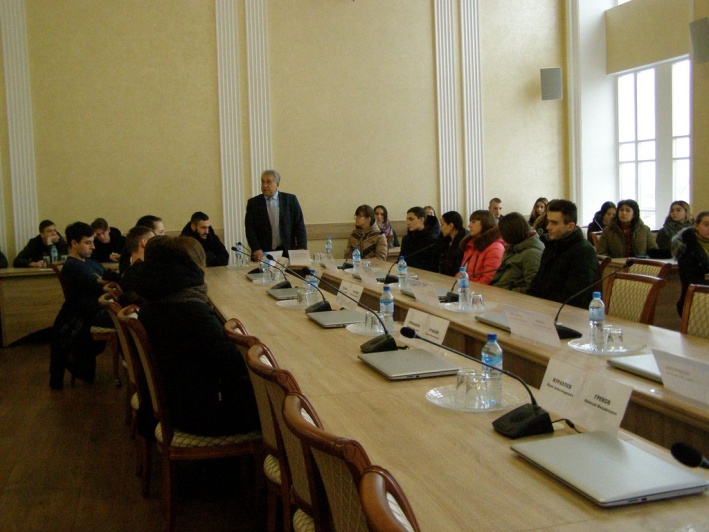 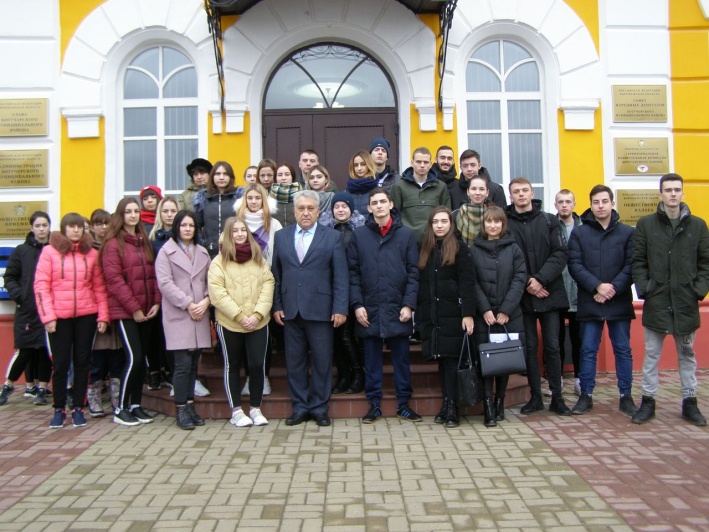 